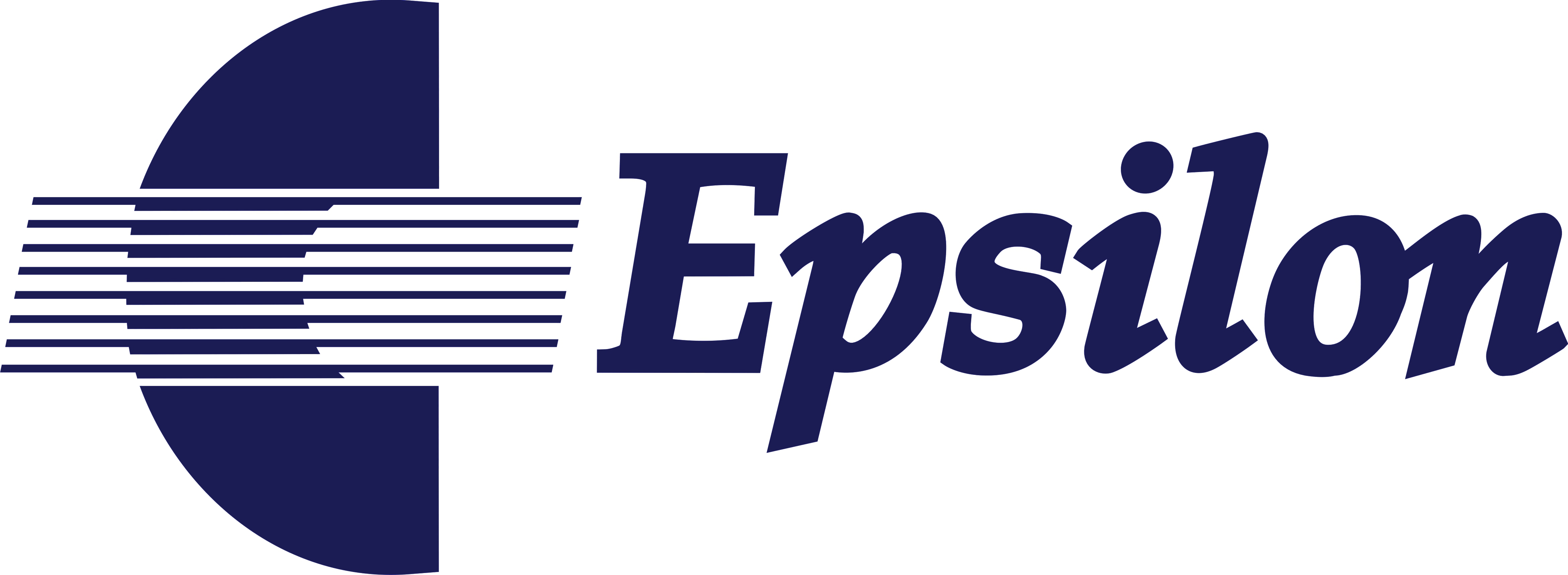 ArcGIS Developer
Epsilon Malta Ltd (Branch of Greece www.epsilonmalta.com) is seeking to employ an ArcGIS Developer for geoportals and maps production:Hands-on experience (engineer or s/w scientist, M.Sc, Ph.D)Min 2-years of experience with ArcGIS in commercial projectsGood in English, and preferably residing in N. Athens.Confidential CV to secretary1@epsilon.gr, +302106898619, Monemvasias 27, 15125 Marousi, Greece. Reply for interview to candidates meeting above requirements.